Publicado en Zaragoza el 29/04/2020 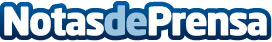 Motivos por los que contar con una buena cámara para el ocio por camarareflex.euEs la era de la fotografía y de las redes sociales, y mucha gente se plantea la utilización de una buena cámara de fotos para uso personal, pues aquí están los motivos por los que considerar la inversión en una buena cámara de fotos, también para el uso personalDatos de contacto:Alberto609433900Nota de prensa publicada en: https://www.notasdeprensa.es/motivos-por-los-que-contar-con-una-buena Categorias: Fotografía Entretenimiento http://www.notasdeprensa.es